Список таблицТаблица 1 - Планируемая программа производства  по годам	10Таблица 2 - Планируемые цены на услуги, тыс.тенге	10Таблица 3 – Наличие сельхозтехники в Павлодарской области по состоянию на 1 января 2011 года, шт.	11Таблица 4 – Наличие оборудования для переработки продукции сельского хозяйства в Павлодарской области по состоянию на 1 января 2011 года, шт.	12Таблица 5 - Сведения о затратах на техническое обслуживание и ремонт сельскохозяйственной техники в сельхозпредприятиях Павлодарской области по состоянию на 1 января 2011 года	13Таблица 6 - Список  компаний – производителей сельхозтехники и запасных частей в РК и в Павлодарской области	15Таблица 7 – Список ремонтно – восстановительных предприятий в РК и Павлодарской области	17Таблица 8 - SWOT-анализ	19Таблица 9 – Перечень необходимого оборудования	21Таблица 10 - Календарный план реализации проекта	23Таблица 11 - Инвестиционные затраты в 2012 г, тыс. тенге	23Таблица 12 – Переменные расходы предприятия	24Таблица 13 - Общие и административные расходы предприятия в месяц, тыс. тг	25Таблица 14 - Расчет расходов на оплату труда, тыс. тг	25Таблица 15 - Инвестиции проекта, тыс. тг.	26Таблица 16 - Программа финансирования на 2012 г., тыс. тг.	26Таблица 17 - Условия кредитования	26Таблица 18 - Выплаты по кредиту, тыс. тг	26Таблица 19 - Показатели рентабельности, тыс. тг	27Таблица 20 - Коэффициенты балансового отчета	27Таблица 21 - Финансовые показатели проекта	27Таблица 22 - Анализ безубыточности проекта, тыс. тг	28Таблица 23 - Величина налоговых поступлений за период прогнозирования (7 лет), тыс. тг	28Список рисунковРисунок 1 – Предпочтение казахстанских потребителей в отношении способа ремонта,%	14Рисунок 2 – Влияние ключевых факторов на выбор сервиса казахстанскими потребителями, %	15Рисунок 3 - Организационная структура	22РезюмеКонцепция проекта предусматривает предоставление услуг по ремонту и техническому обслуживанию машин и оборудования для сельского и лесного хозяйства в Павлодарской области Республики Казахстан (далее – Павлодарская область).Направления деятельности предприятия:- текущий и капитальный ремонт техники и оборудования сельскохозяйственного и лесного назначения;- техническое обслуживание техники и оборудования сельскохозяйственного и лесного назначения.Целевой группой будут: - сельхозпредприятия, крестьянские хозяйства и хозяйства населения Павлодарской области.- предприятия лесного хозяйства Павлодарской области.Общие инвестиционные затраты по проекту включают в себя:Финансирование проекта планируется осуществить как за счет собственных средств инициатора проекта, так и за счет заемного капитала.Приняты следующие условия кредитования:Показатели эффективности деятельности предприятия на 5 год проекта.Чистый дисконтированный доход инвестированного капитала за 7 лет при ставке дисконтирования 12% составил 17 281 тыс. тг.С экономической точки зрения проект будет способствовать:-  поступлению дополнительных доходов в бюджет Павлодарской области;- удовлетворению потребностей сельхозпредприятий, предприятий лесного хозяйства и крестьянских хозяйств и населения в качественных и своевременных услугах по ремонту и техническому обслуживанию машин и оборудования.ВведениеВ последнее время сельскохозяйственная техника обновляется, на смену старым тракторам приходит новая техника, комбайны становятся больше похожи на космические корабли, а тракторы на гоночные болиды. Но не только внешний вид становится лучше. Двигатели, которые используются на современной сельскохозяйственной технике, отличаются высокой степенью надежности и рассчитаны на работу "на износ". Так как период, когда работает техника на полях, достаточно короткий, эти машины должны работать 24 часа в сутки и 7 дней в неделю. Так же как и любая другая техника при таких режимах работы, износ деталей двигателя происходит быстрее, и ремонт таких агрегатов требуется чаще.За последнее время в АПК появилось большое количество современной техники по стандартам Евро-3. Вся эта техника требует более качественного ремонта, чем раньше. Поэтому фермеры, обладатели дорогостоящей современной техники выбирают для ремонта своих машин сервисные центры, которые смогут отремонтировать сложную современную сельскохозяйственную технику.В лесных хозяйствах также должны проводиться работы по техническому и сезонному обслуживанию и наименее трудоемкие работы по текущему ремонту, не требующие специализированного оборудования, а на ремонтных предприятиях, располагающих специализированным оборудованием и квалифицированными кадрами, следует проводить трудоемкие работы.1. Концепция проектаКонцепция проекта предусматривает предоставление услуг по ремонту и техническому обслуживанию машин и оборудования для сельского и лесного хозяйства в Павлодарской области.Направления деятельности предприятия:- текущий и капитальный ремонт техники и оборудования сельскохозяйственного и лесного назначения;- техническое обслуживание техники и оборудования сельскохозяйственного и лесного назначения.Целевой группой будут: - сельхозпредприятия, крестьянские хозяйства и хозяйства населения Павлодарской области.- предприятия лесного хозяйства Павлодарской области.Учитывая запланированные в настоящем бизнес-плане обороты предприятия, рекомендуется осуществлять деятельность в рамках индивидуального предпринимателя. Данный бизнес-план не является окончательным вариантом руководства к действию, а показывает лишь потенциальную возможность развития такой бизнес-идеи. Поэтому при реализации настоящего проекта возможно изменение, как программы продаж, так и перечня предоставляемых услуг. Следует более подробно раскрыть конкурентные преимущества планируемых к оказанию услуг, а также отличительные особенности приобретаемого оборудования.2. Описание продукта (услуги)Без техники сейчас не обходится ни одно производство. Трактора – неустанные труженики сельскохозяйственного, строительного производства, лесного хозяйства и прочих отраслей народного хозяйства. Эксплуатация техники – дело очень хлопотное. Хозяйственники знают, насколько часто техника требует ремонта и замены запчастей. На автомобильную и тракторную технику ложится огромная силовая нагрузка. Не удивительно, что эксплуатация тракторов включает в себя регулярную профилактику, ремонт и смену запчастей. Мировой рынок сельскохозяйственной техники в настоящее время является «рынком потребителя». Ведущие фирмы - изготовители тракторов и сельхозмашин ведут ожесточенную конкурентную борьбу за потребителя своей техники. В этих условиях наряду с качеством и другими потребительскими свойствами самой техники важную роль в ее реализации играет сервис. Зарубежный опыт оказания сервисных услуг сельскохозяйственным товаропроизводителям, принципы их системы обслуживания, ответственность фирм за поддержание выпускаемой техники в работоспособном состоянии в течение всего срока эксплуатации в любом режиме работы машины являются важным фактором развития технического сервиса в аграрном секторе экономики Республики Казахстан.Предприятие планирует оказывать следующие виды услуг:Таблица 1 – Перечень услугДанный перечень не является окончательным, возможно добавление новых услуг в зависимости от потребностей заказчика.3. Программа производствВ таблице 2 представлена планируемая программа производства по годам.Таблица 2 - Планируемая программа производства  по годамПрограмма продаж будет осуществляться на основе результатов проведенных маркетинговых исследований (с целью определения предпочтений потребителей в сервисном обслуживании), а также посредством рекламных акций.При формировании цен была учтена покупательная способность потребителей, определяемая средним уровнем их доходов. Формирование цен основано на рыночных ценах.Таблица 3 - Планируемые цены на услуги, тыс. тенге4. Маркетинговый план4.1 Описание рынка продукции (услуг)Развитие сельскохозяйственного производства невозможно без организации эффективной эксплуатации сельскохозяйственной техники и оборудования.По состоянию на 1 января 2011 года у сельхозпроизводителей Павлодарской области насчитывалось 8,5 тыс. тракторов, 4,8 тыс. тракторных прицепов, 3,6 тыс. сеялок, 1,1 тыс. зерноуборочных комбайнов, 2,3 тыс. грузовых автомобилей, 0,6 тыс. дисковых борон, 0,7 рыхлителей, культиваторов, 1,6 тыс. плугов, 0,4 тыс. жаток рядковых, 2,3 тыс. косилок (включая косилки, смонтированные на тракторе), 1,6 тыс. граблей боковых.Таблица 4 – Наличие сельхозтехники в Павлодарской области по состоянию на 1 января 2011 года, шт.Источник: Департамент статистики Павлодарской областиНа указанную дату у сельхозпроизводителей имелось 31 единиц оборудования для обработки и переработки молока, 19 – оборудование для измельчения или обработки зерна, 22 – для экстракции или приготовления масел и жиров, 21 – для переработки мяса и 45 – для производства хлебобулочных изделий.Таблица 5 – Наличие оборудования для переработки продукции сельского хозяйства в Павлодарской области по состоянию на 1 января 2011 года, шт.Источник: Департамент статистики Павлодарской областиСогласно Концепции развития агропромышленного комплекса Павлодарской области, машинно-тракторный парк области на 80% состоит из устаревшей техники, что не позволяет проводить агротехнические мероприятия в оптимальные сроки, ведет к деградации почвы и недополучению продукции.В минувшем году сельхозпредприятиями выполнен капитальный ремонт 131 тракторов, 44 зерноуборочных комбайнов и 23 грузовых автомобиля.Таблица 6 - Сведения о затратах на техническое обслуживание и ремонт сельскохозяйственной техники в сельхозпредприятиях Павлодарской области по состоянию на 1 января 2011 годаИсточник: Департамент статистики Павлодарской областиФактически на ремонт и технический уход тракторов израсходовано – 142,8 млн. тенге, из них 84,7% приходится на текущий ремонт, зерноуборочных комбайнов соответственно – 91,0 млн. тенге и 89,1%, а автомобилей грузовых – 73,2 млн. тенге и 86,3%.Результаты выявления предпочтения потребителей в сфере сервисного обслуживания представлены на следующем рисунке.Рисунок 1 – Предпочтение казахстанских потребителей в отношении способа ремонта, %                                                              Источник: ТОО «БизнесЭксперт-М»Как видно по рисунку,  мелкие предприятия, крестьянские хозяйства и хозяйства населения ремонтируют технику самостоятельно, а крупные и средние предпочитают пользоваться услугами сервиса. Следует принимать во внимание, что своими силами обычно устраняются незначительные неполадки: ремонт механических коробок, передних мостов, замена тормозных систем.Серьезные же поломки машин (повреждения форсированных двигателей и гидравлических коробок) требуют специальной диагностики.Зачастую крупные предприятия в своих мастерских осуществляют ремонт отечественной техники и техники стран ближнего зарубежья, за исключением некоторых моделей двигателей. А поломки западных дорогостоящих машин устраняют с помощью сервисных служб, которые находятся при фирмах, поставляющих технику. Поскольку современная техника - высокотехнологичная, она требует использования диагностического оборудования.Рисунок 2 – Влияние ключевых факторов на выбор сервиса казахстанскими потребителями, %                                                     Источник: ТОО «БизнесЭксперт-М»Основным критерием выбора сервисного обслуживания является срок исполнения и оперативность реагирования (23%), далее по приоритетности следует предыдущий опыт и рекомендации (17%), менее существенными критериями выбора являются стоимость (16%), наличие выездной бригады (15%), наличие гарантии на ремонт (10%) и месторасположение сервиса (9%). Остальные критерии менее значимы.4.2 Основные и потенциальные конкурентыОсновными конкурентами предприятия являются производители сельхозтехники и запасных частей, а также ремонтно – восстановительные предприятия РК и Павлодарской области.Таблица 7 - Список  компаний – производителей сельхозтехники и запасных частей в РК Источник: портал ALL.BIZМожно утверждать, что предложение на рынке сельхозмашин еще не сформировалось. Не определились его секторы: поставки новой техники; техники, бывшей в эксплуатации; запасных частей и расходных материалов, гарантийное и послегарантийное обслуживание; капитальный ремонт и восстановление базовых узлов и агрегатов.Предприятия, реализующие сельхозтехнику, наряду с поставкой техники осуществляют гарантийное и сервисное обслуживание и обучение. Все перечисленные организации, кроме ТОО компания «Поиск-Моторс» и ТОО «Тобольский РМЗ», не занимаются капитальным ремонтом сельхозтехники.Список ремонтно – восстановительных предприятий в Павлодарской области представлен в следующей таблице.Таблица 8 –  Список ремонтно – восстановительных предприятий в Павлодарской области Источник: портал ALL.BIZПреимущество и конкурентоспособность предприятия по сравнению с многочисленными посредниками будет заключаться:- в качестве и надежности обслуживания за счет наличия высококвалифицированного персонала;- оперативности отклика на потребительский спрос; - гибкой ценовой политике. 4.3 Прогнозные оценки развития рынка, ожидаемые измененияБудущее отечественного рынка сервиса сельхозтехники за специализированными компаниями, имеющими разветвленную сеть филиалов по всей территории РК, располагающими штатом высококвалифицированных менеджеров и механиков, прошедших обучение в фирменных центрах или специальных комплексных учебных заведениях. Именно такие организации как агротехмаркеты позволят повысить эффективность эксплуатации парка машин, как новых, так и имеющих большие сроки службы.4.4 Стратегия маркетингаВажным направлением маркетинга является разработка гибкой системы ценообразования, которая будет способствовать увеличению объемов продаж. Значительная роль в этом деле принадлежит упорядочиванию торговых наценок.Стимулирование сбыта будет осуществляться, исходя из следующих моментов- Участие в региональных выставках сельскохозяйственной и лесной техники;- Адресная рассылка рекламы, размещение ее в специальных изданиях и в интернет-ресурсах.В случае выполнения работ, не требующих специального оборудования, возможен выезд сотрудников на предприятие с покрытием всех расходов, связанных с выполнением данной услуги (расходы на проезд, проживание и питание). В остальных случаях доставку техники осуществляет предприятие-заказчик (доставка техники может осуществляться как на своем ходу, так и с применением другой техники).Таблица 9 - SWOT-анализ проекта5. Техническое планирование5.1 Технологический процесс Для наиболее эффективного использования производственных площадей и оборудования, а также для повышения производительности труда в ремонтных предприятиях применяют агрегатно-узловой метод ремонта машин с организацией поточных технологических линий и специализированных постов — рабочих мест на разборочно-моечных работах, на участках разборки, ремонта и сборки машин и двигателей.Технологический процесс ремонта и техническое обслуживание машин начинается с наружной мойки, спуска отработанного масла, продувки картеров острым паром или сжатым воздухом и диагностики.После мойки на универсальном ремонтном стенде машину отправляют на участок для разборки, мойки и диагностики. На участке разборки, мойки и диагностики машину полностью или частично разбирают на узлы, которые с помощью кран-балки подаются в моечную машину. Затем их направляют на соответствующие участки, где ремонтируют и испытывают. Разобранные полностью или частично машины перемещают вдоль мастерской с помощью специального устройства, кран-балками и тележками.Отремонтированные узлы и машины обкатывают на соответствующих стендах.Окончательно обкатывают тракторы и автомобили вне здания. Выявленные дефекты после обкатки устраняют на участке технического обслуживания. Комбайны и сельскохозяйственные машины обкатывают на стенде-тележке. Машины, прошедшие обкатку, поступают на малярный участок и, пройдя окраску (при необходимости), устанавливаются на площадке отремонтированной техники.5.2 Здания и сооружения Будет приобретено помещение общей площадью 200 квадратных метров. На рытье ям и подготовку помещения для ремонтной мастерской будет израсходовано 500 тыс. тенге.5.3 Оборудование и инвентарь (техника)Перечень оборудования и затраты на его приобретение представлены в нижеследующей таблице.Таблица 10 – Перечень необходимого оборудованияОборудование для ремонта техники и оборудования обладает рядом преимуществ. Компактные размеры и малый вес, оригинальная система крепления на дефектном узле комплексов позволяют выполнять работы на любой высоте, под любым углом и в любой плоскости. Применяя данное оборудование, предприятие экономит время своего мастера -  механика. Высокая надежность плюс простота в эксплуатации - отличительные признаки любого вида представленного оборудования. Поставщиком оборудования будет компания "ТехнороссТ".5.4 Коммуникационная инфраструктура Проектом предусмотрено приобретение помещения, в котором уже будет необходимая коммуникационная инфраструктура, а именно электро-, тепло- и водоснабжение, а также телефонная связь. При необходимости будет произведена необходимая адаптация под условия работы мастерской по ремонту.6. Организация, управление и персоналОбщее руководство предприятием осуществляет директор. Администратор контролирует работу производственного персонала (мастеров, электрика и т.д.).Организационная структура предприятия имеет следующий вид, представленный ниже (рисунок 3).Рисунок 3 - Организационная структураПриведенную структуру управления персоналом можно отнести к линейной. Она позволяет директору оперативно управлять работой предприятия и находиться в курсе событий.Специалисты предприятия – администратор, мастера. К обслуживающему персоналу можно отнести: разнорабочего, уборщицу, охранников.7. Реализация проекта7.1 План реализацииПредполагается, что реализация настоящего проекта займет период с января 2012 по апрель 2012 г.Таблица 11 - Календарный план реализации проекта7.2 Затраты на реализацию проектаОценка инвестиционных затрат представлена в следующей таблице.Таблица 12 - Инвестиционные затраты в 2012 г, тыс. тенгеЦена за доставку оборудования включена в стоимость самого оборудования.8. Эксплуатационные расходыЭксплуатационные расходы состоят из переменных расходов. Переменные расходы состоят из затрат на заработную плату.Таблица 13 – Переменные расходы предприятияПри расчете с мастерами применяется сдельная оплата труда – 40/60 с учетом налогов на ФОТ. Доля заработной платы производственных работников (мастера по ремонту, их помощники) составляет 40% от выручки предприятия. Данная система оплаты труда мотивирует персонал на проведение оперативной и качественной работы по ремонту и обслуживанию машин и оборудования, поскольку их уровень заработной платы напрямую зависит от величины доходов предприятия.9. Общие и административные расходыВ следующей таблице приведены постоянные расходы предприятия.Таблица 14 - Общие и административные расходы предприятия в месяц, тыс. тг.Таблица 15 - Расчет расходов на оплату труда, тыс. тгСумма расходов на оплату труда составляет 385 тыс. тенге в месяц. Заработная плата производственного персонала будет рассчитываться сдельно (40/60). Социальные отчисления для заработной платы, начисленной административному и вспомогательному персоналу, составляют 17,3 тыс. тг. в месяц (из расчета 5% от ФОТ без учета ОПВ), начисленной производственному персоналу - 48,6 тыс.тг. в месяц. Данная сумма уменьшает сумму социального налога согласно ст.437 НК РК. Исчисление налогов на основе упрощенной декларации производится путем применения к объекту налогообложения (доход) ставки в размере 3% (ст.437 НК РК), из которого ½ составляет ИПН, ½ - социальный налог.Кроме того, исчисленная сумма налогов подлежит корректировке в сторону уменьшения на сумму в размере 1,5 % от суммы налога за каждого работника, если среднемесячная заработная плата работника составила не менее 2-кратного минимального размера заработной платы, установленного на соответствующий финансовый год Законом о республиканском бюджете (ст.436 НК РК).10. Потребность в финансированииОбщие инвестиционные затраты по проекту включают в себя:Таблица 16 - Инвестиции проекта, тыс. тг.Финансирование проекта планируется осуществить как за счет собственных средств инициатора проекта, так и за счет заемного капитала.Таблица 17 - Программа финансирования на 2012 г., тыс. тг.Приняты следующие условия кредитования:Таблица 18 - Условия кредитованияТаблица 19 - Выплаты по кредиту, тыс. тгКредит погашается в полном объеме в 2018, согласно принятым вначале допущениям.11. Эффективность проекта11.1 Проекция Cash-flow Проекция Cash-flow (Отчет движения денежных средств, Приложение 1) показывает потоки реальных денег, т.е. притоки наличности (притоки реальных денег) и платежи (оттоки реальных денег). Отчет состоит их 3 частей: операционная деятельность - основной вид деятельности, а также прочая деятельность, создающая поступление и расходование денежных средств компании;инвестиционная деятельность — вид деятельности, связанной с приобретением, созданием и продажей внеоборотных активов (основных средств, нематериальных активов) и прочих инвестиций;финансовая деятельность — вид деятельности, который приводит к изменениям в размере и составе капитала и заёмных средств компании. Как правило, такая деятельность связана с привлечением и возвратом кредитов и займов, необходимых для финансирования операционной и инвестиционной деятельности.Анализ денежного потока показывает его положительную динамику по годам проекта.11.2 Расчет прибыли и убытковРасчет планируемой прибыли и убытков в развернутом виде показан в Приложении 2.Таблица 20 - Показатели рентабельности, тыс. тг11.3 Проекция баланса Коэффициенты балансового отчета в 2016 г. представлены в нижеследующей таблице.Таблица 21 - Коэффициенты балансового отчета11.4 Финансовые индикаторы Чистый дисконтированный доход инвестированного капитала за 7 лет при ставке дисконтировании 12% составил 17 281 тыс. тг.Таблица 22 - Финансовые показатели проектаТаблица 23 - Анализ безубыточности проекта, тыс. тгТаблица показывает, что точкой безубыточности для предприятия является объем реализации в 18 426 тыс. тенге в год (2016 год). Запас финансовой устойчивости составляет 22 % в 2013 году, в дальнейшем данный показатель растет (до 55%) по мере уменьшения расходов по процентам.Предприятие имеет организационно-правовую форму индивидуального предпринимательства и применяет упрощенный режим налогообложения для субъектов малого бизнеса. Согласно Налоговому кодексу РК ставка индивидуального подоходного налога и социального налога установлена в размере 3% от суммы дохода (валовой доход).Таблица 24 - Величина налоговых поступлений за период прогнозирования (7 лет), тыс. тгВеличина налоговых поступлений в результате реализации данного проекта составит 33 054 тыс. тг. за 7 лет.12. Социально-экономическое и экологическое воздействиеСоциально-экономическое значение проекта При реализации проекта предусмотрено решение следующих задач:- создание нового предприятия по предоставлению услуг по ремонту и техобслуживанию машин и оборудования сельского и лесного хозяйства;- поступление в бюджет Павлодарской области налогов и других отчислений (более 33 млн. тенге).Среди социальных воздействий можно выделить:- удовлетворению потребностей населения, крестьянских хозяйств, сельхозпредприятий и предприятий лесного хозяйства в качественных и своевременных услугах по ремонту и техническому обслуживанию машин и оборудования.12.2 Воздействие на окружающую среду Идея проекта не предусматривает при обустройстве пункта сервиса какого-либо кардинального изменения окружающей среды.При регулярном и своевременном вывозе твердых и жидких отходов загрязнение окружающей среды будет сведено к минимуму. ПриложенияРасходы, тыс. тг.2 012Инвестиции в основной капитал34 965Оборотный капитал1 065Всего36 030Источник финансирования, тыс. тг.СуммаПериодДоляСобственные средства1 06503-04.20123%Заемные средства34 96503.201297%Всего36 030100%Валюта кредитатенгеПроцентная ставка, годовых12%Выплата процентов и основного долгаежемесячноЛьготный период погашения процентов, мес.6Льготный период погашения основного долга, мес.6Тип погашения основного долгаравными долямиГодовая прибыль (5 год), тыс. тг.9 218Рентабельность активов23%Внутренняя норма доходности (IRR)31%Чистая текущая стоимость (NPV), тыс. тг.17 281Окупаемость проекта (простая), лет3,4Окупаемость проекта (дисконтированная), лет4,1Вид услугиПримечаниеТехническое обслуживаниеРегламентные работыпо видам технического обслуживания, по талонам сервисной книжки, контрольно-осмотровые работыСмазочно-заправочные работызамена масел и технологических жидкостей, замена фильтров, заправка систем кондиционирования воздухаКонтрольно-диагностические и регулировочные работыдвигатель (содержание СО, СН и дымность отработавших газов, компрессия в цилиндрах, давление в топливной системе, давление масла в системе смазки, проверка фаз газораспределения), проверка уровня и плотности электролита аккумуляторной батареи, подвеска (контроль и регулировка углов установки колес), сцепление (ход педали), люфт рулевого управления, диагностика электронных систем управленияРемонтЗамена агрегатов, узлов и деталейРемонт двигателей, подвески, ведущих мостов и приводов ведущих колес, рулевого управления сцепления, тормозной системыРемонт механических коробок переменных передачРемонт электрооборудованияЭлектропроводки, элементов электропривода, элементов световой и звуковой сигнализации, электронных и электрических систем упраленияШиномонтажные работы, балансировка колесПрочие услуги по техническому обслуживанию и ремонтуУстановка дополнительного оборудованиярадиоаппаратура, дополнительные фары, механические сцепные устройства и их элементы защиты картера двигателя, спойлерыЗамена и установка стеколРемонт системы выпуска отработавших газовПоказатель2 0122 0132 0142 0152 0162 0172 018Кол-во ремонтов в месяц, ед.104130156156156156156Кол-во проведенных ТО в мес., ед.104130182182182182182Доходы в мес., тыс. тг.1 8722 3402 9642 9642 9642 9642 964Средний чек на ремонт машин12 Средний чек на техобслуживание6Наименование техникиВсе категории хозяйствВ том числе:В том числе:В том числе:Наименование техникиВсе категории хозяйствСельскохозяйственные предприятияКрестьянские хозяйстваХозяйства населенияТракторы8 5221 5483 4703 504Плуги1 571415877279Рыхлители и культиваторы75928845912Бороны дисковые596463133-Бороны пилообразные4747--Ротоваторы77--Бороны, пропалыватели и мотыги прочие85263717540Сеялки3 5651 3242 21625Разбрасыватели удобренийминеральных или химических2020--Разбрасыватели удобренийорганических (навозоразбрасыватели4040--Косилки, включая косилки,смонтированные на тракторе2 3221021 0861 134Грабли боковые1 630415761 013Пресс-подборщики для соломы илисена105512529Картофелекопатели и машиныкартофелеуборочные443383Жатки рядковые37029773-Машины свекловичные ботворезные имашины свеклоуборочные11--Комбайны зерноуборочные1 13362341793Комбайны силосоуборочные ивиноградоуборочные, машины длясбора плодов и ягод с деревьев икустарников44422-Машины для уборки кукурузы, машиныдля отрыва плодоножек,початкоочислители и машиныуборочные прочие11--Приспособления для полива21201-Распылители и разбрасывателипорошка, предназначенные дляустановки на тракторахсельскохозяйственных33--Машины доильные732746-Машины для приготовления кормовдля животных1512-3Прицепы тракторные4 8475522 6171 678Машины для очистки, сортировки иликалибровки семян, зерна или культурбобовых сухих91901-Автомобили грузовые2 334597802935Наименование техникиВсе категории хозяйствВ том числе:В том числе:В том числе:Наименование техникиВсе категории хозяйствСельскохозяйственные предприятияКрестьянские хозяйстваХозяйства населенияОборудование для обработки ипереработки молока31265-Оборудование для измельчения илиобработки зерна или овощейсушеных, не включенное в другиегруппировки19982Печи хлебопекарныенеэлектрические; оборудованиенебытовое для приготовления илиподогрева пищи5--5Оборудование для производстваизделий хлебобулочных453285Оборудование для переработки мясаили мяса домашней птицы211362Оборудование дляэкстракции/приготовления масел илижиров растительного/животногопроисхождения228113Наименование техникиКапитальный ремонтТекущий ремонтВыполнено ремонтов, единиц:Выполнено ремонтов, единиц:Тракторы131968Комбайны зерноуборочные449 142Автомобили грузовые23430Фактически израсходовано на ремонт и технический уход,тыс. тенге:Фактически израсходовано на ремонт и технический уход,тыс. тенге:Тракторы21 833120 925Комбайны зерноуборочные9 89381 089Автомобили грузовые10 00163 197Стоимость одного ремонта, тыс. тенге:Стоимость одного ремонта, тыс. тенге:Тракторы167125Комбайны зерноуборочные2259Автомобили грузовые435147Наименование компанииВид деятельностиМесторасположениеИП «Витязь» Лангольф И. В.Запасные части для грузовой и сельхозтехникиг. ПавлодарТОО «Павлодарснабсбыт»Запчасти на сельхозтехнику и грузовой автотранспорт, авто- и сельхоз шин, ремней, подшипников, масел и др.г. ПавлодарТОО компания «Поиск-Моторс»Автозапчастиг. ПавлодарТОО "Прометей"Производство сельскохозяйственных машинг. ПетропавловскТОО "Завод сельскохозяйственной техникиПроизводство сельскохозяйственных машин (жатки КЖВП-9.1 изапасные части для сельскохозяйственной техникиг. ПетропавловскТОО "Сайман"Производство сельскохозяйственных машинСКО, Тайыншинский район,г.ТайыншаТОО "Летовочный РМЗ"Производство сельскохозяйственных машинСКО, Тайыншинский районАО «Завод им. С.М. Кирова»Производство запчастей для сельхозмашинг. ПетропавловскТОО «ЭКСПРО»Производство сельскохозяйственных машинг. КостанайТОО «Дормаш»Производство запасных частей для сеялок СЗС-2,1 и СТС-6-12, комбайнов «Енисей», тракторов Т-4, ДТ-75, и МТЗ-80г. КостанайТОО "АгроТехМаш"Производство сельскохозяйственных машин, запасных частей (жатка валковая прицепная ЖВПР-9.1,лущильщик ЛДГ-15, подборщикППт-3А, измельчители сломы для комбайнов «John Deer» и «Енисей»)г. КостанайТОО "Тогузакский завод сельскохозяйственного машиностроения"Производство сельскохозяйственной техникиг. КостанайТОО "Дон Мар"Производство жаток прицепныхг. ЛисаковскТОО "Петропавловский Агро-реммаш-завод"Производство зернопогрузчиковПНЗ-180, запчастей к сельхозтехникег. ПетропавловскТОО «Рудныйпромагросер-вис»Производство машин и оборудования для сельского и лесного хозяйстваКостанайская область, РудныйТОО «Тобольский РМЗ»Производство запасных и комплектующих частей к комбайнам«Енисей»Костанайская обл., Тарановский р-он, п. Ново-ИлиновкаТОО «Костанайский дизельный завод»Производство двигателей и техникиг. КостанайАО "Агромаш Холдинг"Производство комбайнов и тракторовг. КостанайНаименование компанииВид деятельностиМесторасположениеТОО компания «Поиск-Моторс»Ремонт двигателейг. ПавлодарТОО «Павлодарснабсбыт»Запчасти на сельхозтехнику и грузовой автотранспорт, авто- и сельхоз шин, ремней, подшипников, масел и др.г. ПавлодарИП «Селиканов»Ремонт машин и оборудования, используемых в сельском хозяйствег. ПавлодарТОО «John Deere»Ремонт машин и оборудования, используемых в сельском хозяйствег. ПавлодарИП «Витязь»Ремонт машин и оборудования, используемых в сельском хозяйствег. ПавлодарТОО «РС-АЗИЯ»Ремонт машин и оборудования, используемых в сельском хозяйствег. ПавлодарТОО «ПКТИАМ»Ремонт машин и оборудования, используемых в сельском хозяйствег. ПавлодарТОО «Радикал»Ремонт машин и оборудования, используемых в сельском хозяйствег. ПавлодарИП «Обиденко»Ремонт машин и оборудования, используемых в сельском хозяйствег. ПавлодарТОО «ПромтракторСервис-Казахстан»Ремонт машин и оборудования, используемых в сельском хозяйствег. ЭкибастузТОО "Автокрансервис"Ремонт кранов и автовышек: электрики, гидравлики, приборов безопасности, металлоконструкций.г. ПавлодарТОО "ГРАНЬ"Ремонт горно-транспортного и дизельного оборудованияг. ЭкибастузОАО "Казахуралтрак"Капитальный ремонт: двигателей, пусковых двигателей, коробок переменных передач, бульдозеров, тракторов.г. ПавлодарТОО "Энергоремкомплект"Ремонт: электродвигателей, трансформаторов, электрокатушек, глубинных насосов, ЭЦВ (гидравлики), электро-магнитных шайб ЭМГ (М42. М63).г. ПавлодарВнешняя средаВозможностиПолучение стабильной прибыли.Создание известного «имени» компании.Закрепление на рынке услуг по ремонту и техобслуживанию сельхозтехники и оборудования с перспективой регионального охвата.Внешняя средаУгрозыПоявление больших сервис - центров в регионе.Неудачное позиционирование.Неблагоприятное общественное мнение.Форс-мажорные обстоятельства.Внутренняя средаПреимуществаКачество и надежность обслуживания. Высококвалифицированный штат сотрудников.Гибкая ценовая политика.Внутренняя средаНедостаткиНеузнаваемость (отсутствие сформированного положительного образа).НаименованиеКол-воЦенаСуммаУстановка для 100% замены масла в АКПП1356356Установка для диагностики и промывки топливных систем1246246Установка для 100% замены охлаждающей жидкости1255255Установка для замены тормозной жидкости в тормозных системах автомобиля1140140Автомат тестирования топливных форсунок инжекторных двигателей.1507507Смеситель газов MG2-A1238238Автоподъемник Ермак-5000/1 5,0 тн.1813813Автоподъемник Ермак-30 000  (4х6т) 24,0 тн.13 2633 263Пресс напольный гидравлический, 10т (800х500х1500мм)18686Верстак слесарный двухтумбовый с нишей, 700х1300х870 мм273145Шкаф раздевальный 2-х секционный, 500х800х1850мм23877Устройство автоматического накачивания колес19898Станок для прокатки штампованных дисков1402402Балансировочный станок GALAXY  СБМП-60-3D 1631631Спец. инструмент для балансировочных станков12727Компрессор14545Гидравлическая стойка21632Сварочный аппарат14545Тэн23570Инструмент3117350Итого34 965Мероприятия\Месяц2 0122 0122 0122 012Мероприятия\Месяц1234Проведение маркетингового исследования и разработка ТЭОРешение вопроса финансированияПолучение кредитаВыбор помещенияПоиск персоналаПоставка инвентаряРазмещение рекламыНачало работыНаименованиеСумма, тыс. тг.2 012НаименованиеСумма, тыс. тг.мартПомещение26 64026 640Дополнительные работы (рытье ям, подготовка помещения для производства)500500Оборудование7 8257 825Итого34 96534 965Наименование          2 012 2 013 2 014 2 015 2 016 2 017 2 018 Заработная плата мастеров6 88911 23214 22714 22714 22714 22714 227Затраты201220132014-2018ФОТ385385385Коммунальные расходы757575Расходный материал202224Услуги банка555Хозяйственные товары151718Интернет171717Услуги связи101010Канцтовары555Расходы на рекламу151515Прочие непредвиденные расходы151515Итого562566569№ДолжностьКоличествоокладК начислениюФОТАдм.-управленческий персонал1Директор11251251252Администратор1858585Итого2210210210Вспомогательный персонал1Разнорабочий13535352Уборщик13535353Охрана335105105Итого5105175175Всего по персоналу7315385385Расходы, тыс. тг.2 012Инвестиции в основной капитал34 965Оборотный капитал1 065Всего36 030Источник финансирования, тыс. тг.СуммаПериодДоляСобственные средства1 06503-04.20123%Заемные средства34 96503.201297%Всего36 030100%Валюта кредитатенгеПроцентная ставка, годовых12%Выплата процентов и основного долгаежемесячноЛьготный период погашения процентов, мес.6Льготный период погашения основного долга, мес.6Тип погашения основного долгаравными долямиПериодВсего2012201320142015201620172018Освоение34 96534 965Капитализация %1 0491 049начисление %15 2753 1413 6853 0202 3551 6901 025360Погашено ОД36 0142 7705 5415 5415 5415 5415 5415 541Погашено %14 2262 0923 6853 0202 3551 6901 025360Остаток ОД-033 24427 70322 16316 62211 0815 541-0Годовая прибыль (5 год), тыс. тг.9 218Рентабельность активов23%Доля основных средств в стоимости активов0,6Коэффициент покрытия обязательств собственным капиталом2,6Внутренняя норма доходности (IRR)31%Чистая текущая стоимость (NPV), тыс. тг.17 281Окупаемость проекта (простая), лет3,4Окупаемость проекта (дисконтированная), лет4,1Период2012201320142015201620172018Доход от реализации услуг17 22228 08035 56835 56835 56835 56835 568Балансовая прибыль1383 7488 8919 58810 28510 98211 679Полная себестоимость услуг17 08424 33226 67725 98025 28324 58623 889Постоянные издержки10 19513 10012 45011 75311 05610 3599 662Переменные издержки6 88911 23214 22714 22714 22714 22714 227Сумма предельного дохода10 33316 84821 34121 34121 34121 34121 341Доля предельного дохода в выручке0,6000,6000,6000,6000,6000,6000,600Предел безубыточности16 99221 83420 74919 58818 42617 26416 103Запас финансовой устойчивости предприятия (%)1%22%42%45%48%51%55%Безубыточность99%78%58%55%52%49%45%Вид налогаСумма, тыс. тг.Налог на деятельность ИП, налоги от ФОТ30 169Налог на имущество2 885Итого33 054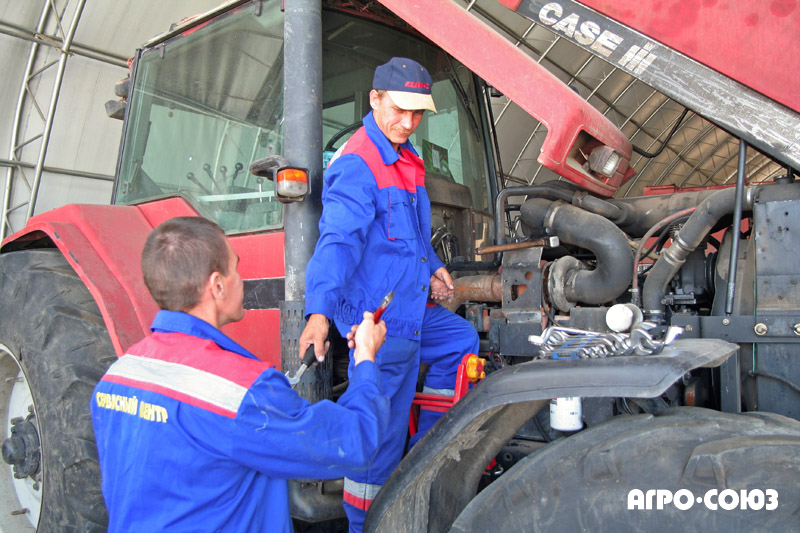 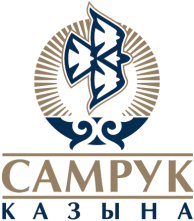 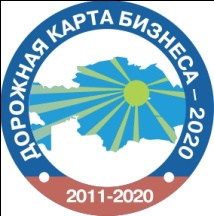 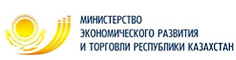 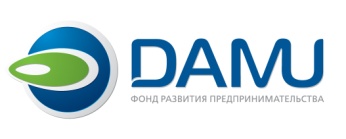 